 FICHE PRE BILAN 2020 (avant le 18-12-2020 midi)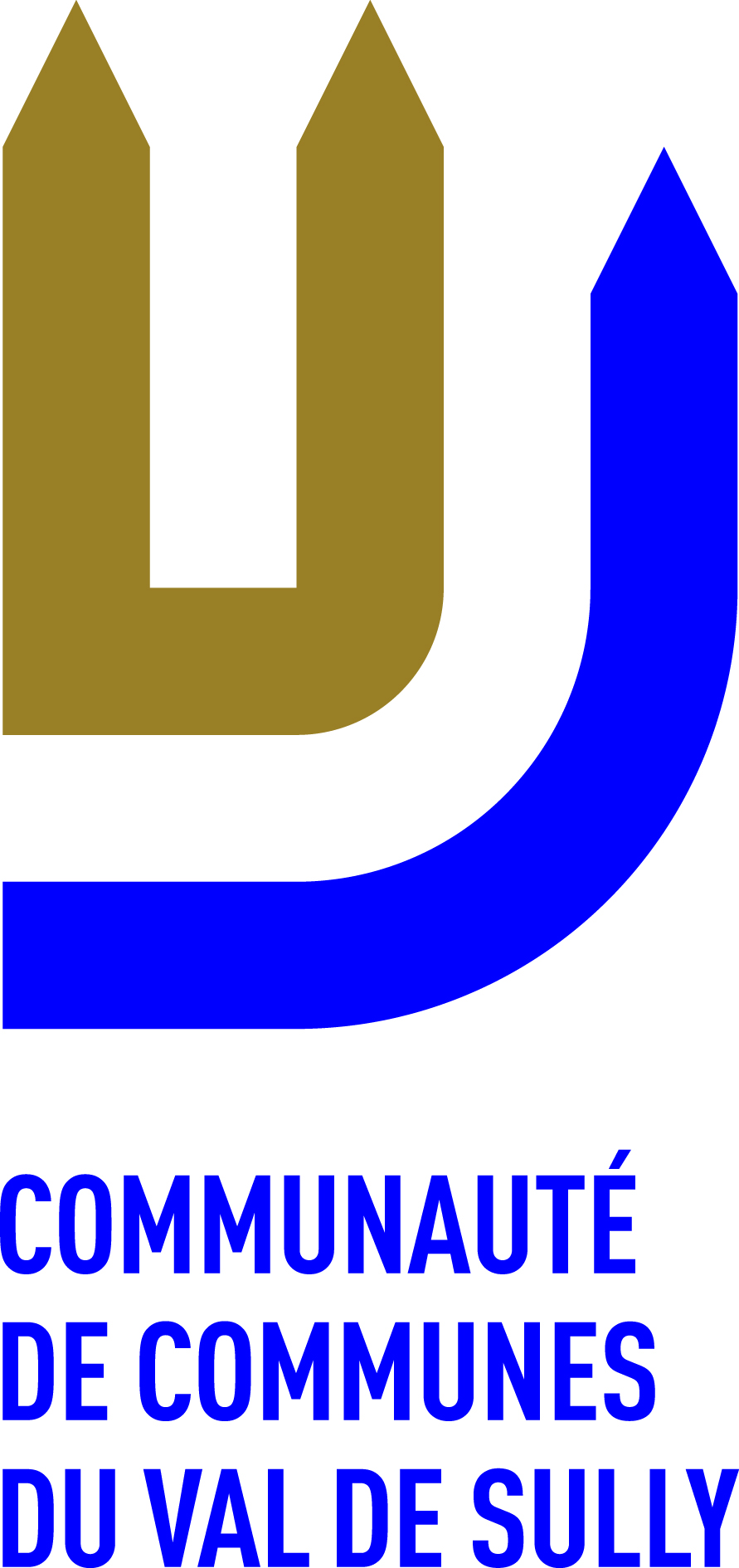 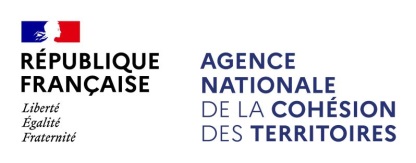 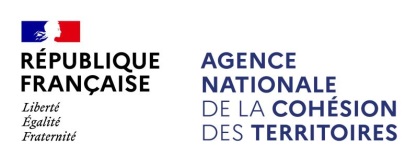  FICHE BILAN DEFINITIVE 2020 (avant le 15-01-21)Cocher la case correspondante : Fiche pré bilan ou fiche bilan définitiveObservations :Compte rendu financier de l’actionCes montants seront à saisir sur le CERFA dans DauphinNe pas indiquer les centimes d’euros. Les indications sur les financements demandés auprès d’autres financeurs publics valent déclaration sur l’honneur et tiennent lieu de justificatifs.Les contributions volontaires en nature doivent impérativement être équilibrées en dépenses et en recettesCompte rendu financier de l’associationCes montants seront à saisir sur le CERFA dans DauphinNe pas indiquer les centimes d’euros. Les indications sur les financements demandés auprès d’autres financeurs publics valent déclaration sur l’honneur et tiennent lieu de justificatifs.Les contributions volontaires en nature doivent impérativement être équilibrées en dépenses et en recettesNom de l’organisme :Nom de l’organisme :Intitulé de l’action (libellé obligatoire) : Intitulé de l’action (libellé obligatoire) :  Action nouvelle		 Reconduction depuis ____  Action nouvelle		 Reconduction depuis ____  Action nouvelle		 Reconduction depuis ____  Action nouvelle		 Reconduction depuis ____  Action Contrat de Ville Action Quartiers d’été Action Quartiers d’automne/solidairesColo apprenanteDurée effective de l’action, fréquence :Début de l’action :Durée effective de l’action, fréquence :Début de l’action :Durée effective de l’action, fréquence :Début de l’action :Durée effective de l’action, fréquence :Début de l’action :Observations : (public concerné, nombre total approximatif d’heures consacrées à l’action)Nb de personnes porteuses d’un handicap touchées : ___    Nb de personnes de + de 65 ans touchées : ___Observations : (public concerné, nombre total approximatif d’heures consacrées à l’action)Nb de personnes porteuses d’un handicap touchées : ___    Nb de personnes de + de 65 ans touchées : ___Observations : (public concerné, nombre total approximatif d’heures consacrées à l’action)Nb de personnes porteuses d’un handicap touchées : ___    Nb de personnes de + de 65 ans touchées : ___Observations : (public concerné, nombre total approximatif d’heures consacrées à l’action)Nb de personnes porteuses d’un handicap touchées : ___    Nb de personnes de + de 65 ans touchées : ___ Tous les porteurs (toutes thématiques) devront compléter les moyens de suivi et indicateurs d’évaluation recensés dans la fiche projet synthétique de l’action 2020 :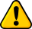  Tous les porteurs (toutes thématiques) devront compléter les moyens de suivi et indicateurs d’évaluation recensés dans la fiche projet synthétique de l’action 2020 : Tous les porteurs (toutes thématiques) devront compléter les moyens de suivi et indicateurs d’évaluation recensés dans la fiche projet synthétique de l’action 2020 : Tous les porteurs (toutes thématiques) devront compléter les moyens de suivi et indicateurs d’évaluation recensés dans la fiche projet synthétique de l’action 2020 :Intervenants de l’association dont nb ETP qualifiés :(Nb de salaries/bénévoles en ETP) : (préciser les qualifications)Intervenants de l’association dont nb ETP qualifiés :(Nb de salaries/bénévoles en ETP) : (préciser les qualifications)Intervenants de l’action dont nb ETP qualifiés :(Nb de salaries/bénévoles en ETP) : (préciser les qualifications)Intervenants de l’action dont nb ETP qualifiés :(Nb de salaries/bénévoles en ETP) : (préciser les qualifications)Les indicateurs choisis permettront-ils de décrire la participation des femmes et des hommes à l’action ?Les actions pour lesquelles l’égalité femmes/hommes est l’objectif principal devront justifier que les intervenants possèdent les compétences requises et les outils adaptés en matière de perspective du genre.Les indicateurs choisis permettront-ils de décrire la participation des femmes et des hommes à l’action ?Les actions pour lesquelles l’égalité femmes/hommes est l’objectif principal devront justifier que les intervenants possèdent les compétences requises et les outils adaptés en matière de perspective du genre.Les indicateurs choisis permettront-ils de décrire la participation des femmes et des hommes à l’action ?Les actions pour lesquelles l’égalité femmes/hommes est l’objectif principal devront justifier que les intervenants possèdent les compétences requises et les outils adaptés en matière de perspective du genre.Les indicateurs choisis permettront-ils de décrire la participation des femmes et des hommes à l’action ?Les actions pour lesquelles l’égalité femmes/hommes est l’objectif principal devront justifier que les intervenants possèdent les compétences requises et les outils adaptés en matière de perspective du genre.Organisme(s) prestataire(s) :Organisme(s) prestataire(s) :Organisme(s) prestataire(s) :Organisme(s) prestataire(s) :Organisme(s) partenaire(s) :Organisme(s) partenaire(s) :Organisme(s) partenaire(s) :Organisme(s) partenaire(s) :Bilan prévisionnel 2020 de l’organisme :Bilan prévisionnel 2020 de l’organisme :Bilan prévisionnel 2020 de l’action :     Bilan prévisionnel 2020 de l’action :     Bilan provisoire ou compte rendu réalisé à la fin de l’action, en repartant des objectifs initiaux :(éventuellement, préciser pour les animateurs directs de l’action, le responsable de l’organisme, les partenaires et/ou les publics, les amplitudes horaires, les lieux etc.).Bilan provisoire ou compte rendu réalisé à la fin de l’action, en repartant des objectifs initiaux :(éventuellement, préciser pour les animateurs directs de l’action, le responsable de l’organisme, les partenaires et/ou les publics, les amplitudes horaires, les lieux etc.).Bilan provisoire ou compte rendu réalisé à la fin de l’action, en repartant des objectifs initiaux :(éventuellement, préciser pour les animateurs directs de l’action, le responsable de l’organisme, les partenaires et/ou les publics, les amplitudes horaires, les lieux etc.).Bilan provisoire ou compte rendu réalisé à la fin de l’action, en repartant des objectifs initiaux :(éventuellement, préciser pour les animateurs directs de l’action, le responsable de l’organisme, les partenaires et/ou les publics, les amplitudes horaires, les lieux etc.).Effets obtenus :Effets obtenus :Effets obtenus :Effets obtenus :Effets imprévus :Effets imprévus :Effets imprévus :Effets imprévus :Difficultés rencontrées :Difficultés rencontrées :Difficultés rencontrées :Difficultés rencontrées :CHARGESPrévisionRéalisation%PRODUITSPrévisionRéalisation%Charges directes affectées à l’actionCharges directes affectées à l’actionCharges directes affectées à l’actionCharges directes affectées à l’actionRessources directes affectées à l’actionRessources directes affectées à l’actionRessources directes affectées à l’actionRessources directes affectées à l’action60 – Achat70 – Vente de produits finis, prestations de services, marchandisesPrestations de services74 – Subventions d’exploitationAchat matières et fournituresÉtat : (à préciser)Autres fournituresÉtablissements publics d’État (préciser) :61 – Services extérieurs- ANCT (Politique de la Ville)Locations mobilières et immobilières- Agence de services et de paiementEntretien et reparationRégion(s) : (à préciser)AssuranceDocumentationDépartement(s) :Divers62 – Autres Services extérieursIntercommunalité :Rémunérations intermédiaires et honorairesPublicité, publicationCommune(s) :Déplacements, missionsServices bancaires, autresOrganismes sociaux (à préciser)63 – Impôts et taxesImpôts et taxes sur remunerationFonds européens :Autres impôts et taxes-64 – Charges de personnelAides privéesRémunération des personnels75 – Autres produits de gestion couranteCharges socialesDont cotisations, dons manuels ou legsAutres charges de personnel76 – Produits financiers65 – Autres charges de gestion courante77 – Produits exceptionnels66 – Charges financières78 – Ressources non utilisées d’exercices antérieurs67 – Charges exceptionnelles68 – Dotations d’amortissementsCharges indirectesCharges indirectesCharges indirectesCharges indirectesCharges indirectesCharges indirectesCharges indirectesCharges indirectesCharges fixes de fonctionnementFrais financiersAutresTotal général des chargesTotal général des produitsContributions volontairesContributions volontairesContributions volontairesContributions volontairesContributions volontairesContributions volontairesContributions volontairesContributions volontaires86 – Emploi des contributions volontaires en nature87 – Contributions volontaires en natureBénévolatBénévolatPrestations en naturePrestations en natureDons en natureDons en natureTotal général des chargesTotal général des produitsCHARGESPrévisionRéalisation%PRODUITSPrévisionRéalisation%Charges directes affectées à l’actionCharges directes affectées à l’actionCharges directes affectées à l’actionCharges directes affectées à l’actionRessources directes affectées à l’actionRessources directes affectées à l’actionRessources directes affectées à l’actionRessources directes affectées à l’action60 – Achat70 – Vente de produits finis, prestations de services, marchandisesPrestations de services74 – Subventions d’exploitationAchat matières et fournituresÉtat : (à préciser)Autres fournituresÉtablissements publics d’État (préciser) :61 – Services extérieurs- ANCT (Politique de la Ville)Locations mobilières et immobilières- Agence de services et de paiementEntretien et reparationRégion(s) : (à préciser)AssuranceDocumentationDépartement(s) :Divers62 – Autres Services extérieursIntercommunalité :Rémunérations intermédiaires et honorairesPublicité, publicationCommune(s) :Déplacements, missionsServices bancaires, autresOrganismes sociaux (à préciser) :63 – Impôts et taxesImpôts et taxes sur remunerationFonds européens  :Autres impôts et taxes-64 – Charges de personnelAides privéesRémunération des personnels75 – Autres produits de gestion couranteCharges socialesDont cotisations, dons manuels ou legsAutres charges de personnel76 – Produits financiers65 – Autres charges de gestion courante77 – Produits exceptionnels66 – Charges financières78 – Ressources non utilisées d’exercices antérieurs67 – Charges exceptionnelles68 – Dotations d’amortissementsCharges indirectesCharges indirectesCharges indirectesCharges indirectesCharges indirectesCharges indirectesCharges indirectesCharges indirectesCharges fixes de fonctionnementFrais financiersAutresTotal général des chargesTotal général des produitsContributions volontairesContributions volontairesContributions volontairesContributions volontairesContributions volontairesContributions volontairesContributions volontairesContributions volontaires86 – Emploi des contributions volontaires en nature87 – Contributions volontaires en natureBénévolatBénévolatPrestations en naturePrestations en natureDons en natureDons en natureTotal général des chargesTotal général des produits